Инклюзивный концерт «Цветы для любимых моих»В ДК «Шарм» прошел инклюзивный концерт «Цветы для любимых моих». Одну сцену разделили ребята с ограниченными возможностями коррекционной из ОГБОУ «Смоленская специальная (коррекционная) общеобразовательная школа-интернат 8 вида» и участники детских творческих коллективов ДК. Равнодушных на концерте не было – творчество делает всех прекрасными, а талантов у ребят школы-интерната достаточно.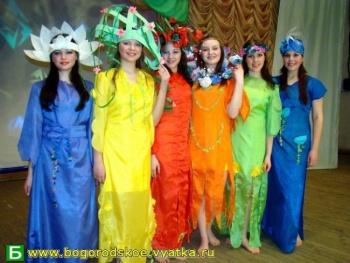 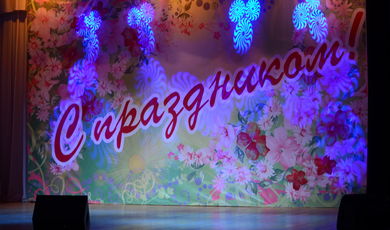 Помимо просмотра концертных номеров, зрители и участники смогли подготовить поздравительные открытки для мам, бабушек и сестер.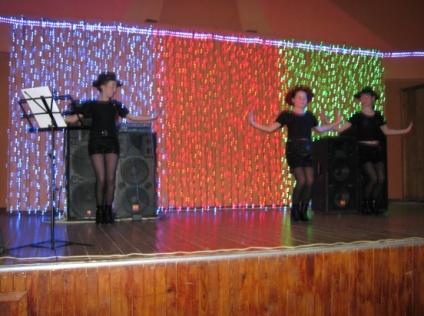 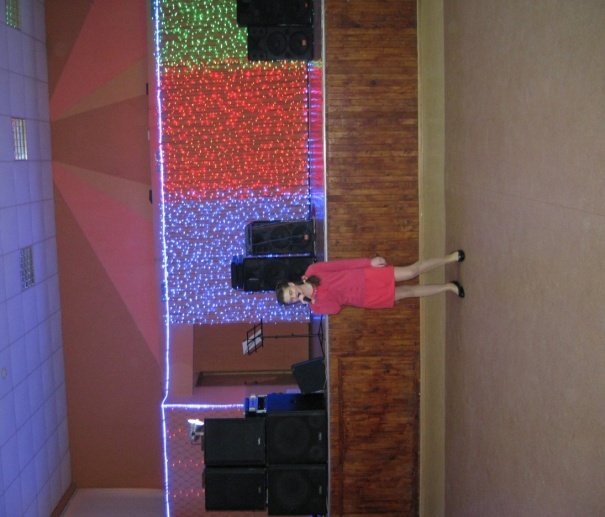 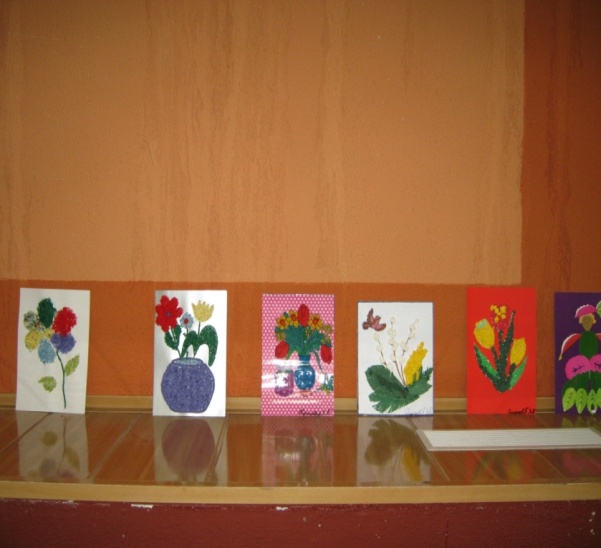 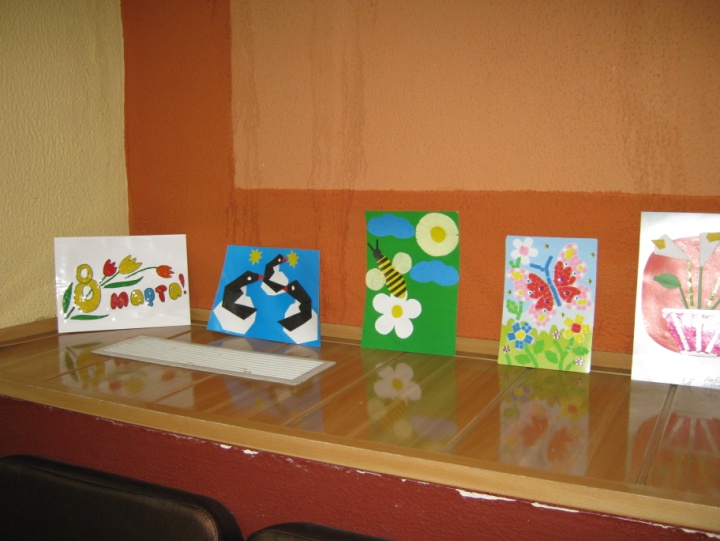      Цели и задачи:развивать творческие возможности обучающихся;доставить воспитанникам радость от участия в мероприятии;способствовать формированию чувства прекрасного;способствовать самореализации и социализации воспитанников;воспитывать чувство бережного отношения к самым близким людям.